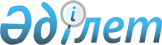 Жангелдин ауданының 2023 – 2025 жылдарға арналған аудандық бюджеті туралыҚостанай облысы Жангелдин ауданы мәслихатының 2022 жылғы 29 желтоқсандағы № 133 шешімі.
       "Қазақстан Республикасындағы жергілікті мемлекеттік басқару және өзін - өзі басқару туралы" Қазақстан Республикасы Заңының 6-бабы 1-тармағының 1) тармақшасына сәйкес Жангелдин аудандық мәслихаты ШЕШТІ:
      1. Жангелдин ауданының 2023-2025 жылдарға арналған бюджеті тиісінше 1, 2 және 3-қосымшаларға сәйкес, оның ішінде 2023 жылға мынадай көлемдерде бекітілсін:
      1) кірістер – 5 585 169,8 мың теңге, оның ішінде:
      салықтық түсімдер бойынша – 686 630,0 мың теңге;
      салықтық емес түсімдер бойынша – 28 326,0 мың теңге;
      негізгі капиталды сатудан түсетін түсімдер бойынша – 5 271,0 мың теңге;
      трансферттер түсімі бойынша – 4 864 942,8 мың теңге;
      2) шығындар – 5 524 362,8 мың теңге;
      3) таза бюджеттік кредиттеу – 12 789,0 мың теңге;
      бюджеттік кредиттер – 20 700,0 мың теңге;
      бюджеттік кредиттерді өтеу – 7 911,0 мың теңге;
      4) қаржы активтерімен операциялар бойынша сальдо – 149 634,2 мың теңге, оның ішінде:
      қаржы активтерін сатып алу – 149 634,2 мың теңге;
      5) бюджет тапшылығы (профициті) – - 101 616,2 мың теңге;
      6) бюджет тапшылығын қаржыландыру (профицитін пайдалану) – 101 616,2 мың теңге.
      Ескерту. 1-тармақ жаңа редакцияда - Қостанай облысы Жангелдин ауданы мәслихатының 22.11.2023 № 43 шешімімен (01.01.2023 бастап қолданысқа енгізіледі).


      2. 2023-2025 жылдарға арналған аудандық бюджетте аудандық бюджеттен Жангелдин ауданының ауылдары, ауылдық округтерінің бюджеттеріне берілетін субвенциялардың көлемдері көзделгені ескерілсін, оның ішінде:
      2023 жылға Ақкөл ауылына – 25 483,2 мың теңге;
      2023 жылға Аралбай ауылына – 23 520, 7 мың теңге;
      2023 жылға Ахмет Байтұрсынұлы ауылына – 30 062,9 мың теңге;
      2023 жылға Сужарған ауылына – 25 871, 2 мың теңге;
      2023 жылға Торғай ауылына – 80 216,9 мың теңге;
      2023 жылға Шеген ауылына – 29 042,5 мың теңге;
      2023 жылға Ақшығанақ ауылдық округіне – 28 797,6 мың теңге;
      2023 жылға Албарбөгет ауылдық округіне – 23 227,7 мың теңге;
      2023 жылға Жаркөл ауылдық округіне – 32 188,9 мың теңге;
      2023 жылға Қалам-Қарасу ауылдық округіне – 26 447,4 мың теңге;
      2023 жылға Қызбел ауылдық округіне – 36 285,7 мың теңге;
      2023 жылға Шилі ауылдық округіне – 26 982,7 мың теңге;
      2024 жылға Ақкөл ауылына – 27 337,0 мың теңге;
      2024 жылға Аралбай ауылына – 25 175,1 мың теңге;
      2024 жылға Ахмет Байтұрсынұлы ауылына – 32 237,3 мың теңге;
      2024 жылға Сужарған ауылына – 27 700,6 мың теңге;
      2024 жылға Торғай ауылына – 85 244,6 мың теңге;
      2024 жылға Шеген ауылына – 31 094,4 мың теңге;
      2024 жылға Ақшығанақ ауылдық округіне – 30 897,5 мың теңге;
      2024 жылға Албарбөгет ауылдық округіне – 24 911,4 мың теңге;
      2024 жылға Жаркөл ауылдық округіне – 34 533,1 мың теңге;
      2024 жылға Қалам-Қарасу ауылдық округіне – 28 314,2 мың теңге;
      2024 жылға Қызбел ауылдық округіне – 38 902,7 мың теңге;
      2024 жылға Шилі ауылдық округіне – 28 948,4 мың теңге;
      2025 жылға Ақкөл ауылына – 29 320,9 мың теңге;
      2025 жылға Аралбай ауылына – 26 940,5 мың теңге;
      2025 жылға Ахмет Байтұрсынұлы ауылына – 34 563,8 мың теңге;
      2025 жылға Сужарған ауылына – 29 649,6 мың теңге;
      2025 жылға Торғай ауылына – 90 443,0 мың теңге;
      2025 жылға Шеген ауылына – 33 302,1 мың теңге;
      2025 жылға Ақшығанақ ауылдық округіне – 33 144,3 мың теңге;
      2025 жылға Албарбөгет ауылдық округіне – 26 883,1 мың теңге;
      2025 жылға Жаркөл ауылдық округіне – 37 041,3 мың теңге;
      2025 жылға Қалам-Қарасу ауылдық округіне – 30 323,9 мың теңге;
      2025 жылға Қызбел ауылдық округіне – 41 702,8 мың теңге;
      2025 жылға Шилі ауылдық округіне – 31 051,8 мың теңге.
      3. 2023 жылға арналған аудандық бюджетте Қазақстан Республикасының Ұлттық қорынан берілетін нысаналы трансферт есебінен және облыстық бюджеттен ағымдағы нысаналы трансферттер және даму трансферттері түсімдерінің көзделгені ескерілсін, оның ішінде:
      "Ауыл – Ел бесігі" жобасы шеңберінде ауылдық елдi мекендердегі әлеуметтік және инженерлік инфрақұрылым бойынша іс-шараларды іске асыруға;
      көлік инфрақұрылымының басым жобаларын қаржыландыруға;
      заңнаманың қабылдауына байланысты ысырапты өтеуге арналған трансферттер.
      4. 2023 жылға арналған аудандық бюджетте мамандарды әлеуметтік қолдау шараларын іске асыруға республикалық бюджеттен бюджеттік кредиттер 20 700,0 мың теңге сомасында көзделгені ескерілсін.
      5. Жангелдин ауданының жергілікті атқарушы органының 2023 жылға арналған резерві 4 000,0 мың теңге сомасында бекітілсін.
      6. 2023 жылға арналған аудан бюджетінде облыстық бюджеттен берілетін субвенциялардың көлемі 1 471 033,0 мың теңге сомасында көзделгені ескерілсін.
      7. Аудан бюджетінен облыстық бюджетке бюджеттік алып қоюлар көлемі көзделмеген.
      8. 2023 жылға арналған аудандық бюджетті атқару процесінде секвестрлеуге жатпайтын бюджеттік бағдарламалардың тізбесі бекітілген жоқ.
      9. Осы шешім 2023 жылғы 1 қаңтардан бастап қолданысқа енгізіледі. Жангелдин ауданының 2023 жылға арналған аудандық бюджеті
      Ескерту. 1-қосымша жаңа редакцияда - Қостанай облысы Жангелдин ауданы мәслихатының 22.11.2023 № 43 шешімімен (01.01.2023 бастап қолданысқа енгізіледі). Жангелдин ауданының 2024 жылға арналған аудандық бюджеті Жангелдин ауданының 2025 жылға арналған аудандық бюджеті
					© 2012. Қазақстан Республикасы Әділет министрлігінің «Қазақстан Республикасының Заңнама және құқықтық ақпарат институты» ШЖҚ РМК
				
      Жангелдин аудандық мәслихатының хатшысы 

С. Нургазин
Жангелдинаудандық мәслихатының2022 жылғы 29 желтоқсандағы№ 133 шешіміне1-қосымша
Санаты
Санаты
Санаты
Санаты
Санаты
Сомасы, мың теңге
Сыныбы
Сыныбы
Сыныбы
Сыныбы
Сомасы, мың теңге
Ішкі сыныбы
Ішкі сыныбы
Ішкі сыныбы
Сомасы, мың теңге
І. КІРІСТЕР
І. КІРІСТЕР
5585169,8
1
Салықтық түсімдер
Салықтық түсімдер
686630,0
01
Табыс салығы
Табыс салығы
387984,0
1
Корпоративтік табыс салығы
Корпоративтік табыс салығы
11217,0
2
Жеке табыс салығы
Жеке табыс салығы
376767,0
03
Әлеуметтік салық 
Әлеуметтік салық 
265784,0
1
Әлеуметтік салық 
Әлеуметтік салық 
265784,0
04
Меншiкке салынатын салықтар
Меншiкке салынатын салықтар
19755,0
1
Мүлiкке салынатын салықтар
Мүлiкке салынатын салықтар
16000,0
3
Жер салығы
Жер салығы
955,0
4
Көлiк құралдарына салынатын салық
Көлiк құралдарына салынатын салық
800,0
5
Бірыңғай жер салығы
Бірыңғай жер салығы
2000,0
05
Тауарларға, жұмыстарға және қызметтерге салынатын ішкі салықтар
Тауарларға, жұмыстарға және қызметтерге салынатын ішкі салықтар
6807,0
2
Акциздер
Акциздер
500,0
3
Табиғи және басқа да ресурстарды пайдаланғаны үшiн түсетiн түсiмдер
Табиғи және басқа да ресурстарды пайдаланғаны үшiн түсетiн түсiмдер
5066,0
4
Кәсiпкерлiк және кәсiби қызметтi жүргiзгенi үшiн алынатын алымдар
Кәсiпкерлiк және кәсiби қызметтi жүргiзгенi үшiн алынатын алымдар
1241,0
08
Заңдық маңызы бар әрекеттерді жасағаны және (немесе) оған уәкілеттігі бар мемлекеттік органдар немесе лауазымды адамдар құжаттар бергені үшін алынатын міндетті төлемдер
Заңдық маңызы бар әрекеттерді жасағаны және (немесе) оған уәкілеттігі бар мемлекеттік органдар немесе лауазымды адамдар құжаттар бергені үшін алынатын міндетті төлемдер
6300,0
1
Мемлекеттік баж
Мемлекеттік баж
6300,0
2
Салықтық емес түсімдер.
Салықтық емес түсімдер.
28326,0
01
Мемлекеттік меншіктен түсетін кірістер
Мемлекеттік меншіктен түсетін кірістер
6997,0
5
Мемлекет меншігіндегі мүлікті жалға беруден түсетін кірістер
Мемлекет меншігіндегі мүлікті жалға беруден түсетін кірістер
6989,0
7
Мемлекеттік бюджеттен берілген кредиттер бойынша сыйақылар
Мемлекеттік бюджеттен берілген кредиттер бойынша сыйақылар
8,0
03
Мемлекеттік бюджеттен қаржыландырылатын мемлекеттік мекемелер ұйымдастыратын мемлекеттік сатып алуды өткізуден түсетін ақша түсімдері 
Мемлекеттік бюджеттен қаржыландырылатын мемлекеттік мекемелер ұйымдастыратын мемлекеттік сатып алуды өткізуден түсетін ақша түсімдері 
500,0
1
Мемлекеттік бюджеттен қаржыландырылатын мемлекеттік мекемелер ұйымдастыратын мемлекеттік сатып алуды өткізуден түсетін ақша түсімдері
Мемлекеттік бюджеттен қаржыландырылатын мемлекеттік мекемелер ұйымдастыратын мемлекеттік сатып алуды өткізуден түсетін ақша түсімдері
500,0
04
Мемлекеттік бюджеттен қаржыландырылатын, сондай-ақ Қазақстан Республикасы Ұлттық Банкінің бюджетінен (шығыстар сметасынан) қамтылатын және қаржыландырылатын мемлекеттік мекемелер салатын айыппұлдар, өсімпұлдар, санкциялар, өндіріп алулар
Мемлекеттік бюджеттен қаржыландырылатын, сондай-ақ Қазақстан Республикасы Ұлттық Банкінің бюджетінен (шығыстар сметасынан) қамтылатын және қаржыландырылатын мемлекеттік мекемелер салатын айыппұлдар, өсімпұлдар, санкциялар, өндіріп алулар
485,0
1
Мұнай секторы ұйымдарынан түсетін түсімдерді қоспағанда, мемлекеттік бюджеттен қаржыландырылатын, сондай-ақ Қазақстан Республикасы Ұлттық Банкінің бюджетінен (шығыстар сметасынан) ұсталатын және қаржыландырылатын мемлекеттік мекемелер салатын айыппұлдар, өсімпұлдар, санкциялар, өндіріп алулар
Мұнай секторы ұйымдарынан түсетін түсімдерді қоспағанда, мемлекеттік бюджеттен қаржыландырылатын, сондай-ақ Қазақстан Республикасы Ұлттық Банкінің бюджетінен (шығыстар сметасынан) ұсталатын және қаржыландырылатын мемлекеттік мекемелер салатын айыппұлдар, өсімпұлдар, санкциялар, өндіріп алулар
485,0
06
Басқа да салықтық емес түсiмдер
Басқа да салықтық емес түсiмдер
20344,0
1
Басқа да салықтық емес түсiмдер
Басқа да салықтық емес түсiмдер
20344,0
3
Негізгі капиталды сатудан түсетін түсімдер
Негізгі капиталды сатудан түсетін түсімдер
5271,0
01
Мемлекеттік мекемелерге бекітілген мемлекеттік мүлікті сату
Мемлекеттік мекемелерге бекітілген мемлекеттік мүлікті сату
2700,0
1
Мемлекеттік мекемелерге бекітілген мемлекеттік мүлікті сату
Мемлекеттік мекемелерге бекітілген мемлекеттік мүлікті сату
2700,0
03
Жердi және материалдық емес активтердi сату
Жердi және материалдық емес активтердi сату
2571,0
1
Жерді сату
Жерді сату
500,0
2
Материалдық емес активтерді сату
Материалдық емес активтерді сату
2071,0
4
Трансферттердің түсімдері
Трансферттердің түсімдері
4864942,8
01
Төмен тұрған мемлекеттік басқару органдарынан трансферттер
Төмен тұрған мемлекеттік басқару органдарынан трансферттер
2125,4
3
Аудандық маңызы бар қалалардың, ауылдардың, кенттердің, ауылдық округтардың бюджеттерінен трансферттер
Аудандық маңызы бар қалалардың, ауылдардың, кенттердің, ауылдық округтардың бюджеттерінен трансферттер
2125,4
02
Мемлекеттiк басқарудың жоғары тұрған органдарынан түсетiн трансферттер
Мемлекеттiк басқарудың жоғары тұрған органдарынан түсетiн трансферттер
4862817,4
2
Облыстық бюджеттен түсетiн трансферттер
Облыстық бюджеттен түсетiн трансферттер
4862817,4
Функционалдық топ
Функционалдық топ
Функционалдық топ
Функционалдық топ
Функционалдық топ
Сомасы, мың теңге
Кіші функция
Кіші функция
Кіші функция
Кіші функция
Сомасы, мың теңге
Бюджеттік бағдарламалардың әкімшісі
Бюджеттік бағдарламалардың әкімшісі
Бюджеттік бағдарламалардың әкімшісі
Сомасы, мың теңге
Бағдарлама
Бағдарлама
Сомасы, мың теңге
Атауы
Сомасы, мың теңге
ІІ. ШЫҒЫНДАР
5524362,8
01
Жалпы сипаттағы мемлекеттік қызметтер
836635,9
1
Мемлекеттiк басқарудың жалпы функцияларын орындайтын өкiлдi, атқарушы және басқа органдар
315676,5
112
Аудан (облыстық маңызы бар қала) мәслихатының аппараты
44080,8
001
Аудан (облыстық маңызы бар қала) мәслихатының қызметін қамтамасыз ету жөніндегі қызметтер
42646,5
003
Мемлекеттік органның күрделі шығыстары
723,9
005
Мәслихаттар депутаттары қызметінің тиімділігін арттыру
710,4
122
Аудан (облыстық маңызы бар қала) әкімінің аппараты
271595,7
001
Аудан (облыстық маңызы бар қала) әкімінің қызметін қамтамасыз ету жөніндегі қызметтер
217237,5
003
Мемлекеттік органның күрделі шығыстары
11923,1
113
Жергілікті бюджеттерден берілетін ағымдағы нысаналы трансферттер
42435,1
2
Қаржылық қызмет
476,8
459
Ауданның (облыстық маңызы бар қаланың) экономика және қаржы бөлімі
476,8
003
Салық салу мақсатында мүлікті бағалауды жүргізу
268,5
010
Жекешелендіру, коммуналдық меншікті басқару, жекешелендіруден кейінгі қызмет және осыған байланысты дауларды реттеу
208,3
9
Жалпы сипаттағы өзге де мемлекеттiк қызметтер
520482,6
492
Ауданның (облыстық маңызы бар қаланың) тұрғын үй-коммуналдық шаруашылығы, жолаушылар көлігі, автомобиль жолдары және тұрғын үй инспекциясы бөлімі
469912,8
001
Жергілікті деңгейде тұрғын үй-коммуналдық шаруашылық, жолаушылар көлігі, автомобиль жолдары және тұрғын үй инспекциясы саласындағы мемлекеттік саясатты іске асыру жөніндегі қызметтер
38019,5
013
Мемлекеттік органның күрделі шығыстары
259,7
113
Төменгі тұрған бюджеттерге берілетін нысаналы ағымдағы трансферттер
431633,6
459
Ауданның (облыстық маңызы бар қаланың) экономика және қаржы бөлімі
50569,8
001
Ауданның (облыстық маңызы бар қаланың) экономикалық саясаттын қалыптастыру мен дамыту, мемлекеттік жоспарлау, бюджеттік атқару және коммуналдық меншігін басқару саласындағы мемлекеттік саясатты іске асыру жөніндегі қызметтер
49302,2
015
Мемлекеттік органның күрделі шығыстары
1267,6
02
Қорғаныс
9619,1
1
Әскери мұқтаждар
7021,1
122
Аудан (облыстық маңызы бар қала) әкімінің аппараты
7021,1
005
Жалпыға бірдей әскери міндетті атқару шеңберіндегі іс-шаралар
7021,1
2
Төтенше жағдайлар жөнiндегi жұмыстарды ұйымдастыру
2598,0
122
Аудан (облыстық маңызы бар қала) әкімінің аппараты
2598,0
006
Аудан (облыстық маңызы бар қала) ауқымындағы төтенше жағдайлардың алдын алу және оларды жою
1094,0
007
Аудандық (қалалық) ауқымдағы дала өрттерінің, сондай-ақ мемлекеттік өртке қарсы қызмет органдары құрылмаған елдi мекендерде өрттердің алдын алу және оларды сөндіру жөніндегі іс-шаралар
1504,0
06
Әлеуметтiк көмек және әлеуметтiк қамсыздандыру
212789,2
1
Әлеуметтiк қамсыздандыру
27272,0
451
Ауданның (облыстық маңызы бар қаланың) жұмыспен қамту және әлеуметтік бағдарламалар бөлімі
27272,0
005
Мемлекеттік атаулы әлеуметтік көмек 
27272,0
2
Әлеуметтiк көмек
137433,4
451
Ауданның (облыстық маңызы бар қаланың) жұмыспен қамту және әлеуметтік бағдарламалар бөлімі
137433,4
002
Жұмыспен қамту бағдарламасы
71451,6
007
Жергілікті өкілетті органдардың шешімі бойынша мұқтаж азаматтардың жекелеген топтарына әлеуметтік көмек
10830,0
010
Үйден тәрбиеленіп оқытылатын мүгедектігі бар балаларды материалдық қамтамасыз ету
993,6
014
Мұқтаж азаматтарға үйде әлеуметтік көмек көрсету
8487,4
017
Оңалтудың жеке бағдарламасына сәйкес мұқтаж мүгедектігі бар адамдарды протездік-ортопедиялық көмек, сурдотехникалық құралдар, тифлотехникалық құралдар, санаторий-курорттық емделу, мiндеттi гигиеналық құралдармен қамтамасыз ету, арнаулы жүрiп-тұру құралдары, жеке көмекшінің және есту бойынша мүгедектігі бар адамдарға қолмен көрсететiн тіл маманының қызметтері мен қамтамасыз ету
13730,4
023
Жұмыспен қамту орталықтарының қызметін қамтамасыз ету
31940,4
9
Әлеуметтiк көмек және әлеуметтiк қамтамасыз ету салаларындағы өзге де қызметтер
48083,8
451
Ауданның (облыстық маңызы бар қаланың) жұмыспен қамту және әлеуметтік бағдарламалар бөлімі
48083,8
001
Жергілікті деңгейде халық үшін әлеуметтік бағдарламаларды жұмыспен қамтуды қамтамасыз етуді іске асыру саласындағы мемлекеттік саясатты іске асыру жөніндегі қызметтер
37747,7
011
Жәрдемақыларды және басқа да әлеуметтік төлемдерді есептеу, төлеу мен жеткізу бойынша қызметтерге ақы төлеу 
192,4
021
Мемлекеттік органның күрделі шығыстары
6492,1
050
Қазақстан Республикасында мүгедектігі бар адамдардың құқықтарын қамтамасыз етуге және өмір сүру сапасын жақсарту
3651,6
07
Тұрғын үй -коммуналдық шаруашылық
1313221,1
1
Тұрғын үй шаруашылығы
326762,2
472
Ауданның (облыстық маңызы бар қаланың) құрылыс, сәулет және қала құрылысы бөлімі
323862,2
003
Коммуналдық тұрғын үй қорының тұрғын үйін жобалау және (немесе) салу, реконструкциялау
319362,2
004
Инженерлік-коммуникациялық инфрақұрылымды жобалау, дамыту және (немесе) жайластыру
4500,0
492
Ауданның (облыстық маңызы бар қаланың) тұрғын үй-коммуналдық шаруашылығы, жолаушылар көлігі, автомобиль жолдары және тұрғын үй инспекциясы бөлімі
2900,0
004
Азматтардың жекелген санаттарын тұрғын үймен қамтамасыз ету
2900,0
2
Коммуналдық шаруашылық
986458,9
472
Ауданның (облыстық маңызы бар қаланың) құрылыс, сәулет және қала құрылысы бөлімі
960588,3
058
Елді мекендердегі сумен жабдықтау және су бұру жүйелерін дамыту
960588,3
492
Ауданның (облыстық маңызы бар қаланың) тұрғын үй-коммуналдық шаруашылығы, жолаушылар көлігі, автомобиль жолдары және тұрғын үй инспекциясы бөлімі
25870,6
012
Сумен жабдықтау және су бұру жүйесінің жұмыс істеуі
25870,6
08
Мәдениет, спорт, туризм және ақпараттық кеңістік
514170,3
1
Мәдениет саласындағы қызмет
127477,9
457
Ауданның (облыстық маңызы бар қаланың) мәдениет, тілдерді дамыту, дене шынықтыру және спорт бөлімі
127477,9
003
Мәдени-демалыс жұмысын қолдау
127477,9
2
Спорт
150373,3
457
Ауданның (облыстық маңызы бар қаланың) мәдениет, тілдерді дамыту, дене шынықтыру және спорт бөлімі
89900,0
008
Ұлттық және бұқаралық спорт түрлерін дамыту
69948,5
009
Аудандық (облыстық маңызы бар қалалық) деңгейде спорттық жарыстар өткiзу
4000,0
010
Әртүрлi спорт түрлерi бойынша аудан (облыстық маңызы бар қала) құрама командаларының мүшелерiн дайындау және олардың облыстық спорт жарыстарына қатысуы
15951,5
472
Ауданның (облыстық маңызы бар қаланың) құрылыс, сәулет және қала құрылысы бөлімі
60473,3
008
Спорт объектілерін дамыту
60473,3
3
Ақпараттық кеңiстiк
104743,2
457
Ауданның (облыстық маңызы бар қаланың) мәдениет, тілдерді дамыту, дене шынықтыру және спорт бөлімі
97683,8
006
Аудандық (қалалық) кiтапханалардың жұмыс iстеуi
81435,9
007
Мемлекеттiк тiлдi және Қазақстан халқының басқа да тiлдерін дамыту
16247,9
456
Ауданның (облыстық маңызы бар қаланың) ішкі саясат бөлімі
7059,4
002
Мемлекеттік ақпараттық саясат жүргізу жөніндегі қызметтер
7059,4
9
Мәдениет, спорт, туризм және ақпараттық кеңiстiктi ұйымдастыру жөнiндегi өзге де қызметтер
131575,9
457
Ауданның (облыстық маңызы бар қаланың) мәдениет, тілдерді дамыту, дене шынықтыру және спорт бөлімі
78352,0
001
Жергілікті деңгейде мәдениет, тілдерді дамыту, дене шынықтыру және спорт саласында мемлекеттік саясатты іске асыру жөніндегі қызметтер
67759,7
014
Мемлекеттік органның күрделі шығыстары
1661,1
032
Ведомстволық бағыныстағы мемлекеттік мекемелер мен ұйымдардың күрделі шығыстары
8931,2
456
Ауданның (облыстық маңызы бар қаланың) ішкі саясат бөлімі
53223,9
001
Жергілікті деңгейде ақпарат, мемлекеттілікті нығайту және азаматтардың әлеуметтік сенімділігін қалыптастыру саласында мемлекеттік саясатты іске асыру жөніндегі қызметтер
25274,4
003
Жастар саясаты саласында іс-шараларды іске асыру
26545,4
006
Мемлекеттік органның күрделі шығыстары
923,0
032
Ведомстволық бағыныстағы мемлекеттік мекемелер мен ұйымдардың күрделі шығыстары
481,1
09
Отын-энергетика кешенi және жер қойнауын пайдалану
69484,2
1
Отын және энергетика
69484,2
472
Ауданның (облыстық маңызы бар қаланың) құрылыс, сәулет және қала құрылысы бөлімі
69484,2
009
Жылу-энергетикалық жүйені дамыту
69484,2
10
Ауыл, су, орман, балық шаруашылығы, ерекше қорғалатын табиғи аумақтар, қоршаған ортаны және жануарлар дүниесін қорғау, жер қатынастары
94688,2
1
Ауыл шаруашылығы
29362,7
462
Ауданның (облыстық маңызы бар қаланың) ауыл шаруашылығы бөлімі
29362,7
001
Жергілікті деңгейде ауыл шаруашылығы саласындағы мемлекеттік саясатты іске асыру жөніндегі қызметтер
28932,7
006
Мемлекеттік органның күрделі шығыстары
430,0
6
Жер қатынастары
52585,5
463
Ауданның (облыстық маңызы бар қаланың) жер қатынастары бөлімі
52585,5
001
Аудан (облыстық маңызы бар қала) аумағында жер қатынастарын реттеу саласындағы мемлекеттік саясатты іске асыру жөніндегі қызметтер
29064,9
004
Жердi аймақтарға бөлу жөнiндегi жұмыстарды ұйымдастыру
18308,6
006
Аудандардың, облыстық маңызы бар, аудандық маңызы бар қалалардың, кенттердiң, ауылдардың, ауылдық округтердiң шекарасын белгiлеу кезiнде жүргiзiлетiн жерге орналастыру
4957,1
007
Мемлекеттік органның күрделі шығыстары
254,9
9
Ауыл, су, орман, балық шаруашылығы, қоршаған ортаны қорғау және жер қатынастары саласындағы басқа да қызметтер
12740,0
459
Ауданның (облыстық маңызы бар қаланың) экономика және қаржы бөлімі
12740,0
099
Мамандарға әлеуметтік қолдау көрсету жөніндегі шараларды іске асыру
12740,0
11
Өнеркәсіп, сәулет, қала құрылысы және құрылыс қызметі
50241,7
2
Сәулет, қала құрылысы және құрылыс қызметі
50241,7
472
Ауданның (облыстық маңызы бар қаланың) құрылыс, сәулет және қала құрылысы бөлімі
50241,7
001
Жергілікті деңгейде құрылыс, сәулет және қала құрылысы саласындағы мемлекеттік саясатты іске асыру жөніндегі қызметтер
25311,6
013
Аудан аумағында қала құрылысын дамытудың кешенді схемаларын, аудандық (облыстық) маңызы бар қалалардың, кенттердің және өзге де ауылдық елді мекендердің бас жоспарларын әзірлеу
14409,1
015
Мемлекеттік органның күрделі шығыстары
10521,0
12
Көлік және коммуникация
1614038,1
1
Автомобиль көлiгi
1614038,1
492
Ауданның (облыстық маңызы бар қаланың) тұрғын үй-коммуналдық шаруашылығы, жолаушылар көлігі, автомобиль жолдары және тұрғын үй инспекциясы бөлімі
1614038,1
020
Көлік инфрақұрылымын дамыту
500000,0
023
Автомобиль жолдарының жұмыс істеуін қамтамасыз ету
43524,7
025
Көлiк инфрақұрылымының басым жобаларын іске асыру
1064775,2
045
Аудандық маңызы бар автомобиль жолдарын және елді- мекендердің көшелерін күрделі және орташа жөндеу
5738,2
13
Басқалар
269611,5
3
Кәсiпкерлiк қызметтi қолдау және бәсекелестікті қорғау
18064,7
469
Ауданның (облыстық маңызы бар қаланың) кәсіпкерлік бөлімі
18064,7
001
Жергілікті деңгейде кәсіпкерлікті дамыту саласындағы мемлекеттік саясатты іске асыру жөніндегі қызметтер
17900,4
004
Мемлекеттік органның күрделі шығыстары
164,3
9
Басқалар
251546,8
459
Ауданның (облыстық маңызы бар қаланың) экономика және қаржы бөлімі
29324,8
012
Ауданның (облыстық маңызы бар қаланың) жергілікті атқарушы органының резерві 
29324,8
472
Ауданның (облыстық маңызы бар қаланың) құрылыс, сәулет және қала құрылысы бөлімі
222222,0
079
"Ауыл-Ел бесігі" жобасы шеңберінде ауылдық елді мекендердегі әлеуметтік және инженерлік инфрақұрылымдарды дамыту
222222,0
14
Борышқа қызмет көрсету
63032,9
1
Борышқа қызмет көрсету
63032,9
459
Ауданның (облыстық маңызы бар қаланың) экономика және қаржы бөлімі
63032,9
021
Жергілікті атқарушы органдардың облыстық бюджеттен қарыздар бойынша сыйақылар мен өзге де төлемдерді төлеу бойынша борышына қызмет көрсету
63032,9
15
Трансферттер
476830,6
1
Трансферттер
476830,6
459
Ауданның (облыстық маңызы бар қаланың) экономика және қаржы бөлімі
476830,6
006
Пайдаланылмаған (толық пайдаланылмаған) нысаналы трансферттерді қайтару
12280,6
024
Заңнаманы өзгертуге байланысты жоғары тұрған бюджеттің шығындарын өтеуге төменгі тұрған бюджеттен ағымдағы нысаналы трансферттер
69063,0
038
Субвенциялар
388127,4
054
Қазақстан Республикасының Ұлттық қорынан берілетін нысаналы трансферт есебінен республикалық бюджеттен бөлінген пайдаланылмаған (түгел пайдаланылмаған) нысаналы трансферттердің сомасын қайтару
7359,6
III. Таза бюджеттік кредиттеу 
12789,0
Бюджеттік кредиттер
20700,0
10
Ауыл, су, орман, балық шаруашылығы, ерекше қорғалатын табиғи аумақтар, қоршаған ортаны және жануарлар дүниесін қорғау, жер қатынастары
20700,0
9
Ауыл, су, орман, балық шаруашылығы, қоршаған ортаны қорғау және жер қатынастары саласындағы басқа да қызметтер
20700,0
459
Ауданның (облыстық маңызы бар қаланың) экономика және қаржы бөлімі
20700,0
018
Мамандарды әлеуметтік қолдау шараларын іске асыру үшін бюджеттік кредиттер
20700,0
5
Бюджеттік кредиттерді өтеу 
7911,0
01
Бюджеттік кредиттерді өтеу
7911,0
1
Мемлекеттік бюджеттен берілген бюджеттік кредиттерді өтеу
7911,0
13
Жеке тұлғаларға жергілікті бюджеттен берілген бюджеттік кредиттерді өтеу
7911,0
IV. Қаржы активтерімен операциялар бойынша сальдо
149634,2
Қаржы активтерін сатып алу
149634,2
13
Басқалар
149634,2
9
Басқалар
149634,2
492
Ауданның (облыстық маңызы бар қаланың) тұрғын үй-коммуналдық шаруашылығы, жолаушылар көлігі және автомобиль жолдары бөлімі
149634,2
065
Заңды тұлғалардың жарғылық капиталын қалыптастыру немесе ұлғайту
149634,2
V. Бюджет тапшылығы (профициті)
-101616,2
VI. Бюджет тапшылығын қаржыландыру (профицитін пайдалану)
101616,2
7
Қарыздар түсімдері
20700,0
01
Мемлекеттік ішкі қарыздар 
20700,0
2
Қарыз алу келісім-шарттары
20700,0
03
Ауданның (облыстық маңызы бар қаланың) жергілікті атқарушы органы алатын қарыздар
20700,0
16
Қарыздарды өтеу
7911,0
1
Қарыздарды өтеу
7911,0
459
Ауданның (облыстық маңызы бар қаланың) экономика және қаржы бөлімі
7911,0
005
Жергілікті атқарушы органның жоғары тұрған бюджет алдындағы борышын өтеу
7911,0
8
Бюджет қаражатының пайдаланылатын қалдықтары
88827,2
01
Бюджет қаражаты қалдықтары
88827,2
1
Бюджет қаражатының бос қалдықтары
88827,2
01
Бюджет қаражатының бос қалдықтары
88827,2Жангелдинаудандық мәслихатының2022 жылғы 29 желтоқсандағы№ 133 шешіміне2-қосымша
Санаты
Санаты
Санаты
Санаты
Санаты
Санаты
Сомасы, мың теңге
Сыныбы
Сыныбы
Сыныбы
Сыныбы
Сыныбы
Сомасы, мың теңге
Ішкі сыныбы
Ішкі сыныбы
Ішкі сыныбы
Ішкі сыныбы
Сомасы, мың теңге
Атауы
Атауы
Атауы
Сомасы, мың теңге
 І. КІРІСТЕР
 І. КІРІСТЕР
 І. КІРІСТЕР
3002435,0
1
Салықтық түсімдер
Салықтық түсімдер
Салықтық түсімдер
713530,0
01
Табыс салығы
Табыс салығы
Табыс салығы
410936,0
1
Корпоративтік табыс салығы
Корпоративтік табыс салығы
Корпоративтік табыс салығы
1300,0
2
Жеке табыс салығы
Жеке табыс салығы
Жеке табыс салығы
409636,0
03
Әлеуметтік салық 
Әлеуметтік салық 
Әлеуметтік салық 
279358,0
1
Әлеуметтік салық 
Әлеуметтік салық 
Әлеуметтік салық 
279358,0
04
Меншiкке салынатын салықтар
Меншiкке салынатын салықтар
Меншiкке салынатын салықтар
15786,0
1
Мүлiкке салынатын салықтар
Мүлiкке салынатын салықтар
Мүлiкке салынатын салықтар
13000,0
4
Көлiк құралдарына салынатын салық
Көлiк құралдарына салынатын салық
Көлiк құралдарына салынатын салық
786,0
5
Бірыңғай жер салығы
Бірыңғай жер салығы
Бірыңғай жер салығы
2000,0
05
Тауарларға, жұмыстарға және қызметтерге салынатын ішкі салықтар
Тауарларға, жұмыстарға және қызметтерге салынатын ішкі салықтар
Тауарларға, жұмыстарға және қызметтерге салынатын ішкі салықтар
6150,0
2
Акциздер
Акциздер
Акциздер
500,0
3
Табиғи және басқа да ресурстарды пайдаланғаны үшiн түсетiн түсiмдер
Табиғи және басқа да ресурстарды пайдаланғаны үшiн түсетiн түсiмдер
Табиғи және басқа да ресурстарды пайдаланғаны үшiн түсетiн түсiмдер
4000,0
4
Кәсiпкерлiк және кәсiби қызметтi жүргiзгенi үшiн алынатын алымдар
Кәсiпкерлiк және кәсiби қызметтi жүргiзгенi үшiн алынатын алымдар
Кәсiпкерлiк және кәсiби қызметтi жүргiзгенi үшiн алынатын алымдар
4650,0
08
Заңдық маңызы бар әрекеттерді жасағаны және (немесе) оған уәкілеттігі бар мемлекеттік органдар немесе лауазымды адамдар құжаттар бергені үшін алынатын міндетті төлемдер
Заңдық маңызы бар әрекеттерді жасағаны және (немесе) оған уәкілеттігі бар мемлекеттік органдар немесе лауазымды адамдар құжаттар бергені үшін алынатын міндетті төлемдер
Заңдық маңызы бар әрекеттерді жасағаны және (немесе) оған уәкілеттігі бар мемлекеттік органдар немесе лауазымды адамдар құжаттар бергені үшін алынатын міндетті төлемдер
1300,0
1
Мемлекеттік баж
Мемлекеттік баж
Мемлекеттік баж
1300,0
2
Салықтық емес түсімдер.
Салықтық емес түсімдер.
Салықтық емес түсімдер.
31611,0
01
Мемлекеттік меншіктен түсетін кірістер
Мемлекеттік меншіктен түсетін кірістер
Мемлекеттік меншіктен түсетін кірістер
5761,0
5
Мемлекет меншігіндегі мүлікті жалға беруден түсетін кірістер
Мемлекет меншігіндегі мүлікті жалға беруден түсетін кірістер
Мемлекет меншігіндегі мүлікті жалға беруден түсетін кірістер
5756,0
7
Мемлекеттік бюджеттен берілген кредиттер бойынша сыйақылар
Мемлекеттік бюджеттен берілген кредиттер бойынша сыйақылар
Мемлекеттік бюджеттен берілген кредиттер бойынша сыйақылар
5,0
03
Мемлекеттік бюджеттен қаржыландырылатын мемлекеттік мекемелер ұйымдастыратын мемлекеттік сатып алуды өткізуден түсетін ақша түсімдері 
Мемлекеттік бюджеттен қаржыландырылатын мемлекеттік мекемелер ұйымдастыратын мемлекеттік сатып алуды өткізуден түсетін ақша түсімдері 
Мемлекеттік бюджеттен қаржыландырылатын мемлекеттік мекемелер ұйымдастыратын мемлекеттік сатып алуды өткізуден түсетін ақша түсімдері 
6000,0
1
Мемлекеттік бюджеттен қаржыландырылатын мемлекеттік мекемелер ұйымдастыратын мемлекеттік сатып алуды өткізуден түсетін ақша түсімдері
Мемлекеттік бюджеттен қаржыландырылатын мемлекеттік мекемелер ұйымдастыратын мемлекеттік сатып алуды өткізуден түсетін ақша түсімдері
Мемлекеттік бюджеттен қаржыландырылатын мемлекеттік мекемелер ұйымдастыратын мемлекеттік сатып алуды өткізуден түсетін ақша түсімдері
6000,0
04
Мемлекеттік бюджеттен қаржыландырылатын, сондай-ақ Қазақстан Республикасы Ұлттық Банкінің бюджетінен (шығыстар сметасынан) қамтылатын және қаржыландырылатын мемлекеттік мекемелер салатын айыппұлдар, өсімпұлдар, санкциялар, өндіріп алулар
Мемлекеттік бюджеттен қаржыландырылатын, сондай-ақ Қазақстан Республикасы Ұлттық Банкінің бюджетінен (шығыстар сметасынан) қамтылатын және қаржыландырылатын мемлекеттік мекемелер салатын айыппұлдар, өсімпұлдар, санкциялар, өндіріп алулар
Мемлекеттік бюджеттен қаржыландырылатын, сондай-ақ Қазақстан Республикасы Ұлттық Банкінің бюджетінен (шығыстар сметасынан) қамтылатын және қаржыландырылатын мемлекеттік мекемелер салатын айыппұлдар, өсімпұлдар, санкциялар, өндіріп алулар
9250,0
1
Мұнай секторы ұйымдарынан түсетін түсімдерді қоспағанда, мемлекеттік бюджеттен қаржыландырылатын, сондай-ақ Қазақстан Республикасы Ұлттық Банкінің бюджетінен (шығыстар сметасынан) ұсталатын және қаржыландырылатын мемлекеттік мекемелер салатын айыппұлдар, өсімпұлдар, санкциялар, өндіріп алулар
Мұнай секторы ұйымдарынан түсетін түсімдерді қоспағанда, мемлекеттік бюджеттен қаржыландырылатын, сондай-ақ Қазақстан Республикасы Ұлттық Банкінің бюджетінен (шығыстар сметасынан) ұсталатын және қаржыландырылатын мемлекеттік мекемелер салатын айыппұлдар, өсімпұлдар, санкциялар, өндіріп алулар
Мұнай секторы ұйымдарынан түсетін түсімдерді қоспағанда, мемлекеттік бюджеттен қаржыландырылатын, сондай-ақ Қазақстан Республикасы Ұлттық Банкінің бюджетінен (шығыстар сметасынан) ұсталатын және қаржыландырылатын мемлекеттік мекемелер салатын айыппұлдар, өсімпұлдар, санкциялар, өндіріп алулар
9250,0
06
Басқа да салықтық емес түсiмдер
Басқа да салықтық емес түсiмдер
Басқа да салықтық емес түсiмдер
10600,0
1
Басқа да салықтық емес түсiмдер
Басқа да салықтық емес түсiмдер
Басқа да салықтық емес түсiмдер
10600,0
3
Негізгі капиталды сатудан түсетін түсімдер
Негізгі капиталды сатудан түсетін түсімдер
Негізгі капиталды сатудан түсетін түсімдер
13000,0
01
Мемлекеттік мекемелерге бекітілген мемлекеттік мүлікті сату
Мемлекеттік мекемелерге бекітілген мемлекеттік мүлікті сату
Мемлекеттік мекемелерге бекітілген мемлекеттік мүлікті сату
7000,0
1
Мемлекеттік мекемелерге бекітілген мемлекеттік мүлікті сату
Мемлекеттік мекемелерге бекітілген мемлекеттік мүлікті сату
Мемлекеттік мекемелерге бекітілген мемлекеттік мүлікті сату
7000,0
03
Жердi және материалдық емес активтердi сату
Жердi және материалдық емес активтердi сату
Жердi және материалдық емес активтердi сату
6000,0
1
Жерді сату
Жерді сату
Жерді сату
3000,0
2
Материалдық емес активтерді сату
Материалдық емес активтерді сату
Материалдық емес активтерді сату
3000,0
4
Трансферттердің түсімдері
Трансферттердің түсімдері
Трансферттердің түсімдері
2244294,0
02
Мемлекеттiк басқарудың жоғары тұрған органдарынан түсетiн трансферттер
Мемлекеттiк басқарудың жоғары тұрған органдарынан түсетiн трансферттер
Мемлекеттiк басқарудың жоғары тұрған органдарынан түсетiн трансферттер
2244294,0
2
Облыстық бюджеттен түсетiн трансферттер
Облыстық бюджеттен түсетiн трансферттер
Облыстық бюджеттен түсетiн трансферттер
2244294,0
Функционалдық топ
Функционалдық топ
Функционалдық топ
Функционалдық топ
Функционалдық топ
Функционалдық топ
Сомасы, мың теңге
Кіші функция
Кіші функция
Кіші функция
Кіші функция
Кіші функция
Сомасы, мың теңге
Бюджеттік бағдарламалардың әкімшісі
Бюджеттік бағдарламалардың әкімшісі
Бюджеттік бағдарламалардың әкімшісі
Бюджеттік бағдарламалардың әкімшісі
Сомасы, мың теңге
Бағдарлама
Бағдарлама
Бағдарлама
Сомасы, мың теңге
Кіші бағдарлама
Кіші бағдарлама
Сомасы, мың теңге
Атауы
Сомасы, мың теңге
 ІІ. ШЫҒЫНДАР
2991735,0
01
Жалпы сипаттағы мемлекеттік қызметтер
564258,8
1
Мемлекеттiк басқарудың жалпы функцияларын орындайтын өкiлдi, атқарушы және басқа органдар
314164,4
112
Аудан (облыстық маңызы бар қала) мәслихатының аппараты
45763,0
001
Аудан (облыстық маңызы бар қала) мәслихатының қызметін қамтамасыз ету жөніндегі қызметтер
45713,0
003
Мемлекеттік органның күрделі шығыстары
50,0
122
Аудан (облыстық маңызы бар қала) әкімінің аппараты
268401,4
001
Аудан (облыстық маңызы бар қала) әкімінің қызметін қамтамасыз ету жөніндегі қызметтер
237518,8
003
Мемлекеттік органның күрделі шығыстары
100,0
113
Жергілікті бюджеттерден берілетін ағымдағы нысаналы трансферттер
30782,6
2
Қаржылық қызмет
1391,0
459
Ауданның (облыстық маңызы бар қаланың) экономика және қаржы бөлімі
1391,0
003
Салық салу мақсатында мүлікті бағалауды жүргізу
321,0
010
Жекешелендіру, коммуналдық меншікті басқару, жекешелендіруден кейінгі қызмет және осыған байланысты дауларды реттеу
1070,0
9
Жалпы сипаттағы өзге де мемлекеттiк қызметтер
248703,4
459
Ауданның (облыстық маңызы бар қаланың) экономика және қаржы бөлімі
52483,1
001
Ауданның (облыстық маңызы бар қаланың) экономикалық саясаттын қалыптастыру мен дамыту, мемлекеттік жоспарлау, бюджеттік атқару және коммуналдық меншігін басқару саласындағы мемлекеттік саясатты іске асыру жөніндегі қызметтер
52333,1
015
Мемлекеттік органның күрделі шығыстары
150,0
492
Ауданның (облыстық маңызы бар қаланың) тұрғын үй-коммуналдық шаруашылығы, жолаушылар көлігі, автомобиль жолдары және тұрғын үй инспекциясы бөлімі
196220,3
001
Жергілікті деңгейде тұрғын үй-коммуналдық шаруашылық, жолаушылар көлігі, автомобиль жолдары және тұрғын үй инспекциясы саласындағы мемлекеттік саясатты іске асыру жөніндегі қызметтер
28710,3
013
Мемлекеттік органның күрделі шығыстары
100,0
113
Төменгі тұрған бюджеттерге берілетін нысаналы ағымдағы трансферттер
167410,0
02
Қорғаныс
15900,6
1
Әскери мұқтаждар
13117,6
122
Аудан (облыстық маңызы бар қала) әкімінің аппараты
13117,6
005
Жалпыға бірдей әскери міндетті атқару шеңберіндегі іс-шаралар
13117,6
2
Төтенше жағдайлар жөнiндегi жұмыстарды ұйымдастыру
2783,0
122
Аудан (облыстық маңызы бар қала) әкімінің аппараты
2783,0
006
Аудан (облыстық маңызы бар қала) ауқымындағы төтенше жағдайлардың алдын алу және оларды жою
1170,5
007
Аудандық (қалалық) ауқымдағы дала өрттерінің, сондай-ақ мемлекеттік өртке қарсы қызмет органдары құрылмаған елдi мекендерде өрттердің алдын алу және оларды сөндіру жөніндегі іс-шаралар
1612,5
06
Әлеуметтiк көмек және әлеуметтiк қамсыздандыру
324273,5
1
Әлеуметтiк қамсыздандыру
56908,0
451
Ауданның (облыстық маңызы бар қаланың) жұмыспен қамту және әлеуметтік бағдарламалар бөлімі
56908,0
005
Мемлекеттік атаулы әлеуметтік көмек 
56908,0
2
Әлеуметтiк көмек
221788,6
451
Ауданның (облыстық маңызы бар қаланың) жұмыспен қамту және әлеуметтік бағдарламалар бөлімі
221788,6
002
Жұмыспен қамту бағдарламасы
130863,1
006
Тұрғын үйге көмек көрсету
128,4
007
Жергілікті өкілетті органдардың шешімі бойынша мұқтаж азаматтардың жекелеген топтарына әлеуметтік көмек
16457,1
010
Үйден тәрбиеленіп оқытылатын мүгедектігі бар балаларды материалдық қамтамасыз ету
1661,2
014
Мұқтаж азаматтарға үйде әлеуметтiк көмек көрсету
12023,2
017
Оңалтудың жеке бағдарламасына сәйкес мұқтаж мүгедектігі бар адамдарды протездік-ортопедиялық көмек, сурдотехникалық құралдар, тифлотехникалық құралдар, санаторий-курорттық емделу, мiндеттi гигиеналық құралдармен қамтамасыз ету, арнаулы жүрiп-тұру құралдары, жеке көмекшінің және есту бойынша мүгедектігі бар адамдарға қолмен көрсететiн тіл маманының қызметтері мен қамтамасыз ету
5327,4
023
Жұмыспен қамту орталықтарының қызметін қамтамасыз ету
55328,2
9
Әлеуметтiк көмек және әлеуметтiк қамтамасыз ету салаларындағы өзге де қызметтер
45576,9
451
Ауданның (облыстық маңызы бар қаланың) жұмыспен қамту және әлеуметтік бағдарламалар бөлімі
45576,9
001
Жергілікті деңгейде халық үшін әлеуметтік бағдарламаларды жұмыспен қамтуды қамтамасыз етуді іске асыру саласындағы мемлекеттік саясатты іске асыру жөніндегі қызметтер
41000,5
011
Жәрдемақыларды және басқа да әлеуметтік төлемдерді есептеу, төлеу мен жеткізу бойынша қызметтерге ақы төлеу 
802,5
050
Қазақстан Республикасында мүгедектігі бар адамдардың құқықтарын қамтамасыз етуге және өмір сүру сапасын жақсарту
3773,9
07
Тұрғын үй -коммуналдық шаруашылық
250886,1
1
Тұрғын үй шаруашылығы
243337,0
472
Ауданның (облыстық маңызы бар қаланың) құрылыс, сәулет және қала құрылысы бөлімі
232637,0
003
Коммуналдық тұрғын үй қорының тұрғын үйін жобалау және (немесе) салу, реконструкциялау
227287,0
004
Инженерлік-коммуникациялық инфрақұрылымды жобалау, дамыту және (немесе) жайластыру
5350,0
492
Ауданның (облыстық маңызы бар қаланың) тұрғын үй-коммуналдық шаруашылығы, жолаушылар көлігі, автомобиль жолдары және тұрғын үй инспекциясы бөлімі
10700,0
004
Азматтардың жекелген санаттарын тұрғын үймен қамтамасыз ету
10700,0
2
Коммуналдық шаруашылық
7549,1
472
Ауданның (облыстық маңызы бар қаланың) құрылыс, сәулет және қала құрылысы бөлімі
7549,1
058
Елді мекендердегі сумен жабдықтау және су бұру жүйелерін дамыту
7549,1
08
Мәдениет, спорт, туризм және ақпараттық кеңістік
361456,4
1
Мәдениет саласындағы қызмет
127947,6
457
Ауданның (облыстық маңызы бар қаланың) мәдениет, тілдерді дамыту, дене шынықтыру және спорт бөлімі
127947,6
003
Мәдени-демалыс жұмысын қолдау
127947,6
2
Спорт
18286,9
457
Ауданның (облыстық маңызы бар қаланың) мәдениет, тілдерді дамыту, дене шынықтыру және спорт бөлімі
18286,9
008
Ұлттық және бұқаралық спорт түрлерін дамыту
8656,9
009
Аудандық (облыстық маңызы бар қалалық) деңгейде спорттық жарыстар өткiзу
2140,0
010
Әртүрлi спорт түрлерi бойынша аудан (облыстық маңызы бар қала) құрама командаларының мүшелерiн дайындау және олардың облыстық спорт жарыстарына қатысуы
7490,0
3
Ақпараттық кеңiстiк
102305,4
456
Ауданның (облыстық маңызы бар қаланың) ішкі саясат бөлімі
4815,0
002
Мемлекеттік ақпараттық саясат жүргізу жөніндегі қызметтер
4815,0
457
Ауданның (облыстық маңызы бар қаланың) мәдениет, тілдерді дамыту, дене шынықтыру және спорт бөлімі
97490,4
006
Аудандық (қалалық) кiтапханалардың жұмыс iстеуi
75839,4
007
Мемлекеттiк тiлдi және Қазақстан халқының басқа да тiлдерін дамыту
21651,0
9
Мәдениет, спорт, туризм және ақпараттық кеңiстiктi ұйымдастыру жөнiндегi өзге де қызметтер
112916,5
456
Ауданның (облыстық маңызы бар қаланың) ішкі саясат бөлімі
40010,6
001
Жергілікті деңгейде ақпарат, мемлекеттілікті нығайту және азаматтардың әлеуметтік сенімділігін қалыптастыру саласында мемлекеттік саясатты іске асыру жөніндегі қызметтер
25351,6
003
Жастар саясаты саласында іс-шараларды іске асыру
14359,4
032
Ведомстволық бағыныстағы мемлекеттік мекемелер мен ұйымдардың күрделі шығыстары
299,6
457
Ауданның (облыстық маңызы бар қаланың) мәдениет, тілдерді дамыту, дене шынықтыру және спорт бөлімі
72905,9
001
Жергілікті деңгейде мәдениет, тілдерді дамыту, дене шынықтыру және спорт саласында мемлекеттік саясатты іске асыру жөніндегі қызметтер
67805,9
014
Мемлекеттік органның күрделі шығыстары
100,0
032
Ведомстволық бағыныстағы мемлекеттік мекемелер мен ұйымдардың күрделі шығыстары
5000,0
09
Отын-энергетика кешенi және жер қойнауын пайдалану
64204,0
1
Отын және энергетика
64204,0
472
Ауданның (облыстық маңызы бар қаланың) құрылыс, сәулет және қала құрылысы бөлімі
64204,0
009
Жылу-энергетикалық жүйені дамыту
64204,0
10
Ауыл, су, орман, балық шаруашылығы, ерекше қорғалатын табиғи аумақтар, қоршаған ортаны және жануарлар дүниесін қорғау, жер қатынастары
72031,7
1
Ауыл шаруашылығы
30181,5
462
Ауданның (облыстық маңызы бар қаланың) ауыл шаруашылығы бөлімі
30181,5
001
Жергілікті деңгейде ауыл шаруашылығы саласындағы мемлекеттік саясатты іске асыру жөніндегі қызметтер
30131,5
006
Мемлекеттік органның күрделі шығыстары
50,0
6
Жер қатынастары
28956,7
463
Ауданның (облыстық маңызы бар қаланың) жер қатынастары бөлімі
28956,7
001
Аудан (облыстық маңызы бар қала) аумағында жер қатынастарын реттеу саласындағы мемлекеттік саясатты іске асыру жөніндегі қызметтер
28956,7
9
Ауыл, су, орман, балық шаруашылығы, қоршаған ортаны қорғау және жер қатынастары саласындағы басқа да қызметтер
12893,5
459
Ауданның (облыстық маңызы бар қаланың) экономика және қаржы бөлімі
12893,5
099
Мамандарға әлеуметтік қолдау көрсету жөніндегі шараларды іске асыру
12893,5
11
Өнеркәсіп, сәулет, қала құрылысы және құрылыс қызметі
22614,3
2
Сәулет, қала құрылысы және құрылыс қызметі
22614,3
472
Ауданның (облыстық маңызы бар қаланың) құрылыс, сәулет және қала құрылысы бөлімі
22614,3
001
Жергілікті деңгейде құрылыс, сәулет және қала құрылысы саласындағы мемлекеттік саясатты іске асыру жөніндегі қызметтер
22614,3
12
Көлік және коммуникация
810898,6
1
Автомобиль көлiгi
810898,6
492
Ауданның (облыстық маңызы бар қаланың) тұрғын үй-коммуналдық шаруашылығы, жолаушылар көлігі, автомобиль жолдары және тұрғын үй инспекциясы бөлімі
810898,6
020
Көлік инфрақұрылымын дамыту
163271,0
023
Автомобиль жолдарының жұмыс істеуін қамтамасыз ету
50000,0
025
Көлiк инфрақұрылымының басым жобаларын іске асыру
593347,6
045
Аудандық маңызы бар автомобиль жолдарын және елді- мекендердің көшелерін күрделі және орташа жөндеу
4280,0
13
Басқалар
26881,7
3
Кәсiпкерлiк қызметтi қолдау және бәсекелестікті қорғау
21531,7
469
Ауданның (облыстық маңызы бар қаланың) кәсіпкерлік бөлімі
21531,7
001
Жергілікті деңгейде кәсіпкерлікті дамыту саласындағы мемлекеттік саясатты іске асыру жөніндегі қызметтер
21531,7
9
Басқалар
5350,0
459
Ауданның (облыстық маңызы бар қаланың) экономика және қаржы бөлімі
4280,0
012
Ауданның (облыстық маңызы бар қаланың) жергілікті атқарушы органының резерві 
4280,0
492
Ауданның (облыстық маңызы бар қаланың) тұрғын үй-коммуналдық шаруашылығы, жолаушылар көлігі және автомобиль жолдары бөлімі
1070,0
057
Жануарларға арналған баспаналарды, уақытша ұстау пунктерін ұстау
1070,0
14
Борышқа қызмет көрсету
63033,0
1
Борышқа қызмет көрсету
63033,0
459
Ауданның (облыстық маңызы бар қаланың) экономика және қаржы бөлімі
63033,0
021
Жергілікті атқарушы органдардың облыстық бюджеттен қарыздар бойынша сыйақылар мен өзге де төлемдерді төлеу бойынша борышына қызмет көрсету
63033,0
15
Трансферттер
415296,3
1
Трансферттер
415296,3
459
Ауданның (облыстық маңызы бар қаланың) экономика және қаржы бөлімі
415296,3
038
Субвенциялар
415296,3
III. Таза бюджеттік кредиттеу 
13719,0
Бюджеттік кредиттер
21630,0
10
Ауыл, су, орман, балық шаруашылығы, ерекше қорғалатын табиғи аумақтар, қоршаған ортаны және жануарлар дүниесін қорғау, жер қатынастары
21630,0
9
Ауыл, су, орман, балық шаруашылығы, қоршаған ортаны қорғау және жер қатынастары саласындағы басқа да қызметтер
21630,0
459
Ауданның (облыстық маңызы бар қаланың) экономика және қаржы бөлімі
21630,0
018
Мамандарды әлеуметтік қолдау шараларын іске асыру үшін бюджеттік кредиттер
21630,0
5
Бюджеттік кредиттерді өтеу 
7911,0
01
Бюджеттік кредиттерді өтеу
7911,0
1
Мемлекеттік бюджеттен берілген бюджеттік кредиттерді өтеу
7911,0
13
Жеке тұлғаларға жергілікті бюджеттен берілген бюджеттік кредиттерді өтеу
7911,0
IV. Қаржы активтерімен операциялар бойынша сальдо
10700,0
Қаржы активтерін сатып алу
10700,0
13
Басқалар
10700,0
9
Басқалар
10700,0
492
Ауданның (облыстық маңызы бар қаланың) тұрғын үй-коммуналдық шаруашылығы, жолаушылар көлігі және автомобиль жолдары бөлімі
10700,0
065
Заңды тұлғалардың жарғылық капиталын қалыптастыру немесе ұлғайту
10700,0
V. Бюджет тапшылығы (профициті)
-13719,0
VI. Бюджет тапшылығын қаржыландыру (профицитін пайдалану)
13719,0
7
Қарыздар түсімдері
21630,0
01
Мемлекеттік ішкі қарыздар 
21630,0
2
Қарыз алу келісім-шарттары
21630,0
03
Ауданның (облыстық маңызы бар қаланың) жергілікті атқарушы органы алатын қарыздар
21630,0
16
Қарыздарды өтеу
7911,0
1
Қарыздарды өтеу
7911,0
459
Ауданның (облыстық маңызы бар қаланың) экономика және қаржы бөлімі
7911,0
005
Жергілікті атқарушы органның жоғары тұрған бюджет алдындағы борышын өтеу
7911,0Жангелдинаудандық мәслихатының2022 жылғы 29 желтоқсандағы№ 133 шешіміне3-қосымша
Санаты
Санаты
Санаты
Санаты
Санаты
Санаты
Сомасы, мың теңге
Сыныбы
Сыныбы
Сыныбы
Сыныбы
Сыныбы
Сомасы, мың теңге
Ішкі сыныбы
Ішкі сыныбы
Ішкі сыныбы
Ішкі сыныбы
Сомасы, мың теңге
Атауы
Атауы
Атауы
Сомасы, мың теңге
 І. КІРІСТЕР
 І. КІРІСТЕР
 І. КІРІСТЕР
5030189,0
1
Салықтық түсімдер
Салықтық түсімдер
Салықтық түсімдер
739543,7
01
Табыс салығы
Табыс салығы
Табыс салығы
425153,7
1
Корпоративтік табыс салығы
Корпоративтік табыс салығы
Корпоративтік табыс салығы
1400,0
2
Жеке табыс салығы
Жеке табыс салығы
Жеке табыс салығы
423753,7
03
Әлеуметтік салық 
Әлеуметтік салық 
Әлеуметтік салық 
291169,0
1
Әлеуметтік салық 
Әлеуметтік салық 
Әлеуметтік салық 
291169,0
04
Меншiкке салынатын салықтар
Меншiкке салынатын салықтар
Меншiкке салынатын салықтар
15771,0
1
Мүлiкке салынатын салықтар
Мүлiкке салынатын салықтар
Мүлiкке салынатын салықтар
13000,0
4
Көлiк құралдарына салынатын салық
Көлiк құралдарына салынатын салық
Көлiк құралдарына салынатын салық
771,0
5
Бірыңғай жер салығы
Бірыңғай жер салығы
Бірыңғай жер салығы
2000,0
05
Тауарларға, жұмыстарға және қызметтерге салынатын ішкі салықтар
Тауарларға, жұмыстарға және қызметтерге салынатын ішкі салықтар
Тауарларға, жұмыстарға және қызметтерге салынатын ішкі салықтар
6150,0
2
Акциздер
Акциздер
Акциздер
500,0
3
Табиғи және басқа да ресурстарды пайдаланғаны үшiн түсетiн түсiмдер
Табиғи және басқа да ресурстарды пайдаланғаны үшiн түсетiн түсiмдер
Табиғи және басқа да ресурстарды пайдаланғаны үшiн түсетiн түсiмдер
4000,0
4
Кәсiпкерлiк және кәсiби қызметтi жүргiзгенi үшiн алынатын алымдар
Кәсiпкерлiк және кәсiби қызметтi жүргiзгенi үшiн алынатын алымдар
Кәсiпкерлiк және кәсiби қызметтi жүргiзгенi үшiн алынатын алымдар
1650,0
08
Заңдық маңызы бар әрекеттерді жасағаны және (немесе) оған уәкілеттігі бар мемлекеттік органдар немесе лауазымды адамдар құжаттар бергені үшін алынатын міндетті төлемдер
Заңдық маңызы бар әрекеттерді жасағаны және (немесе) оған уәкілеттігі бар мемлекеттік органдар немесе лауазымды адамдар құжаттар бергені үшін алынатын міндетті төлемдер
Заңдық маңызы бар әрекеттерді жасағаны және (немесе) оған уәкілеттігі бар мемлекеттік органдар немесе лауазымды адамдар құжаттар бергені үшін алынатын міндетті төлемдер
1300,0
1
Мемлекеттік баж
Мемлекеттік баж
Мемлекеттік баж
1300,0
2
Салықтық емес түсімдер.
Салықтық емес түсімдер.
Салықтық емес түсімдер.
34573,3
01
Мемлекеттік меншіктен түсетін кірістер
Мемлекеттік меншіктен түсетін кірістер
Мемлекеттік меншіктен түсетін кірістер
5723,3
5
Мемлекет меншігіндегі мүлікті жалға беруден түсетін кірістер
Мемлекет меншігіндегі мүлікті жалға беруден түсетін кірістер
Мемлекет меншігіндегі мүлікті жалға беруден түсетін кірістер
5718,3
7
Мемлекеттік бюджеттен берілген кредиттер бойынша сыйақылар
Мемлекеттік бюджеттен берілген кредиттер бойынша сыйақылар
Мемлекеттік бюджеттен берілген кредиттер бойынша сыйақылар
5,0
03
Мемлекеттік бюджеттен қаржыландырылатын мемлекеттік мекемелер ұйымдастыратын мемлекеттік сатып алуды өткізуден түсетін ақша түсімдері 
Мемлекеттік бюджеттен қаржыландырылатын мемлекеттік мекемелер ұйымдастыратын мемлекеттік сатып алуды өткізуден түсетін ақша түсімдері 
Мемлекеттік бюджеттен қаржыландырылатын мемлекеттік мекемелер ұйымдастыратын мемлекеттік сатып алуды өткізуден түсетін ақша түсімдері 
7000,0
1
Мемлекеттік бюджеттен қаржыландырылатын мемлекеттік мекемелер ұйымдастыратын мемлекеттік сатып алуды өткізуден түсетін ақша түсімдері
Мемлекеттік бюджеттен қаржыландырылатын мемлекеттік мекемелер ұйымдастыратын мемлекеттік сатып алуды өткізуден түсетін ақша түсімдері
Мемлекеттік бюджеттен қаржыландырылатын мемлекеттік мекемелер ұйымдастыратын мемлекеттік сатып алуды өткізуден түсетін ақша түсімдері
7000,0
04
Мемлекеттік бюджеттен қаржыландырылатын, сондай-ақ Қазақстан Республикасы Ұлттық Банкінің бюджетінен (шығыстар сметасынан) қамтылатын және қаржыландырылатын мемлекеттік мекемелер салатын айыппұлдар, өсімпұлдар, санкциялар, өндіріп алулар
Мемлекеттік бюджеттен қаржыландырылатын, сондай-ақ Қазақстан Республикасы Ұлттық Банкінің бюджетінен (шығыстар сметасынан) қамтылатын және қаржыландырылатын мемлекеттік мекемелер салатын айыппұлдар, өсімпұлдар, санкциялар, өндіріп алулар
Мемлекеттік бюджеттен қаржыландырылатын, сондай-ақ Қазақстан Республикасы Ұлттық Банкінің бюджетінен (шығыстар сметасынан) қамтылатын және қаржыландырылатын мемлекеттік мекемелер салатын айыппұлдар, өсімпұлдар, санкциялар, өндіріп алулар
10250,0
1
Мұнай секторы ұйымдарынан түсетін түсімдерді қоспағанда, мемлекеттік бюджеттен қаржыландырылатын, сондай-ақ Қазақстан Республикасы Ұлттық Банкінің бюджетінен (шығыстар сметасынан) ұсталатын және қаржыландырылатын мемлекеттік мекемелер салатын айыппұлдар, өсімпұлдар, санкциялар, өндіріп алулар
Мұнай секторы ұйымдарынан түсетін түсімдерді қоспағанда, мемлекеттік бюджеттен қаржыландырылатын, сондай-ақ Қазақстан Республикасы Ұлттық Банкінің бюджетінен (шығыстар сметасынан) ұсталатын және қаржыландырылатын мемлекеттік мекемелер салатын айыппұлдар, өсімпұлдар, санкциялар, өндіріп алулар
Мұнай секторы ұйымдарынан түсетін түсімдерді қоспағанда, мемлекеттік бюджеттен қаржыландырылатын, сондай-ақ Қазақстан Республикасы Ұлттық Банкінің бюджетінен (шығыстар сметасынан) ұсталатын және қаржыландырылатын мемлекеттік мекемелер салатын айыппұлдар, өсімпұлдар, санкциялар, өндіріп алулар
10250,0
06
Басқа да салықтық емес түсiмдер
Басқа да салықтық емес түсiмдер
Басқа да салықтық емес түсiмдер
11600,0
1
Басқа да салықтық емес түсiмдер
Басқа да салықтық емес түсiмдер
Басқа да салықтық емес түсiмдер
11600,0
3
Негізгі капиталды сатудан түсетін түсімдер
Негізгі капиталды сатудан түсетін түсімдер
Негізгі капиталды сатудан түсетін түсімдер
16000,0
01
Мемлекеттік мекемелерге бекітілген мемлекеттік мүлікті сату
Мемлекеттік мекемелерге бекітілген мемлекеттік мүлікті сату
Мемлекеттік мекемелерге бекітілген мемлекеттік мүлікті сату
8000,0
1
Мемлекеттік мекемелерге бекітілген мемлекеттік мүлікті сату
Мемлекеттік мекемелерге бекітілген мемлекеттік мүлікті сату
Мемлекеттік мекемелерге бекітілген мемлекеттік мүлікті сату
8000,0
03
Жердi және материалдық емес активтердi сату
Жердi және материалдық емес активтердi сату
Жердi және материалдық емес активтердi сату
8000,0
1
Жерді сату
Жерді сату
Жерді сату
4000,0
2
Материалдық емес активтерді сату
Материалдық емес активтерді сату
Материалдық емес активтерді сату
4000,0
4
Трансферттердің түсімдері
Трансферттердің түсімдері
Трансферттердің түсімдері
4240072,0
02
Мемлекеттiк басқарудың жоғары тұрған органдарынан түсетiн трансферттер
Мемлекеттiк басқарудың жоғары тұрған органдарынан түсетiн трансферттер
Мемлекеттiк басқарудың жоғары тұрған органдарынан түсетiн трансферттер
4240072,0
2
Облыстық бюджеттен түсетiн трансферттер
Облыстық бюджеттен түсетiн трансферттер
Облыстық бюджеттен түсетiн трансферттер
4240072,0
Функционалдық топ
Функционалдық топ
Функционалдық топ
Функционалдық топ
Функционалдық топ
Функционалдық топ
Сомасы, мың теңге
Кіші функция
Кіші функция
Кіші функция
Кіші функция
Кіші функция
Сомасы, мың теңге
Бюджеттік бағдарламалардың әкімшісі
Бюджеттік бағдарламалардың әкімшісі
Бюджеттік бағдарламалардың әкімшісі
Бюджеттік бағдарламалардың әкімшісі
Сомасы, мың теңге
Бағдарлама
Бағдарлама
Бағдарлама
Сомасы, мың теңге
Кіші бағдарлама
Кіші бағдарлама
Сомасы, мың теңге
Атауы
Сомасы, мың теңге
 ІІ. ШЫҒЫНДАР
5015189,0
01
Жалпы сипаттағы мемлекеттік қызметтер
536336,6
1
Мемлекеттiк басқарудың жалпы функцияларын орындайтын өкiлдi, атқарушы және басқа органдар
336202,5
112
Аудан (облыстық маңызы бар қала) мәслихатының аппараты
49013,0
001
Аудан (облыстық маңызы бар қала) мәслихатының қызметін қамтамасыз ету жөніндегі қызметтер
48913,0
003
Мемлекеттік органның күрделі шығыстары
100,0
122
Аудан (облыстық маңызы бар қала) әкімінің аппараты
287189,5
001
Аудан (облыстық маңызы бар қала) әкімінің қызметін қамтамасыз ету жөніндегі қызметтер
254145,1
003
Мемлекеттік органның күрделі шығыстары
107,0
113
Жергілікті бюджеттерден берілетін ағымдағы нысаналы трансферттер
32937,4
2
Қаржылық қызмет
1488,4
459
Ауданның (облыстық маңызы бар қаланың) экономика және қаржы бөлімі
1488,4
003
Салық салу мақсатында мүлікті бағалауды жүргізу
343,5
010
Жекешелендіру, коммуналдық меншікті басқару, жекешелендіруден кейінгі қызмет және осыған байланысты дауларды реттеу
1144,9
9
Жалпы сипаттағы өзге де мемлекеттiк қызметтер
198645,7
459
Ауданның (облыстық маңызы бар қаланың) экономика және қаржы бөлімі
56157,9
001
Ауданның (облыстық маңызы бар қаланың) экономикалық саясаттын қалыптастыру мен дамыту, мемлекеттік жоспарлау, бюджеттік атқару және коммуналдық меншігін басқару саласындағы мемлекеттік саясатты іске асыру жөніндегі қызметтер
55997,4
015
Мемлекеттік органның күрделі шығыстары
160,5
492
Ауданның (облыстық маңызы бар қаланың) тұрғын үй-коммуналдық шаруашылығы, жолаушылар көлігі, автомобиль жолдары және тұрғын үй инспекциясы бөлімі
142487,8
001
Жергілікті деңгейде тұрғын үй-коммуналдық шаруашылық, жолаушылар көлігі, автомобиль жолдары және тұрғын үй инспекциясы саласындағы мемлекеттік саясатты іске асыру жөніндегі қызметтер
30720,1
013
Мемлекеттік органның күрделі шығыстары
107,0
113
Төменгі тұрған бюджеттерге берілетін нысаналы ағымдағы трансферттер
111660,7
02
Қорғаныс
17013,7
1
Әскери мұқтаждар
14035,8
122
Аудан (облыстық маңызы бар қала) әкімінің аппараты
14035,8
005
Жалпыға бірдей әскери міндетті атқару шеңберіндегі іс-шаралар
14035,8
2
Төтенше жағдайлар жөнiндегi жұмыстарды ұйымдастыру
2977,9
122
Аудан (облыстық маңызы бар қала) әкімінің аппараты
2977,9
006
Аудан (облыстық маңызы бар қала) ауқымындағы төтенше жағдайлардың алдын алу және оларды жою
1252,5
007
Аудандық (қалалық) ауқымдағы дала өрттерінің, сондай-ақ мемлекеттік өртке қарсы қызмет органдары құрылмаған елдi мекендерде өрттердің алдын алу және оларды сөндіру жөніндегі іс-шаралар
1725,4
06
Әлеуметтiк көмек және әлеуметтiк қамсыздандыру
346887,5
1
Әлеуметтiк қамсыздандыру
60891,5
451
Ауданның (облыстық маңызы бар қаланың) жұмыспен қамту және әлеуметтік бағдарламалар бөлімі
60891,5
005
Мемлекеттік атаулы әлеуметтік көмек 
60891,5
2
Әлеуметтiк көмек
237228,7
451
Ауданның (облыстық маңызы бар қаланың) жұмыспен қамту және әлеуметтік бағдарламалар бөлімі
237228,7
002
Жұмыспен қамту бағдарламасы
140023,6
006
Тұрғын үйге көмек көрсету
137,7
007
Жергілікті өкілетті органдардың шешімі бойынша мұқтаж азаматтардың жекелеген топтарына әлеуметтік көмек
17609,1
010
Үйден тәрбиеленіп оқытылатын мүгедектігі бар балаларды материалдық қамтамасыз ету
1777,5
014
Мұқтаж азаматтарға үйде әлеуметтiк көмек көрсету
12864,8
017
Оңалтудың жеке бағдарламасына сәйкес мұқтаж мүгедектігі бар адамдарды протездік-ортопедиялық көмек, сурдотехникалық құралдар, тифлотехникалық құралдар, санаторий-курорттық емделу, мiндеттi гигиеналық құралдармен қамтамасыз ету, арнаулы жүрiп-тұру құралдары, жеке көмекшінің және есту бойынша мүгедектігі бар адамдарға қолмен көрсететiн тіл маманының қызметтері мен қамтамасыз ету
5615,1
023
Жұмыспен қамту орталықтарының қызметін қамтамасыз ету
59201,2
9
Әлеуметтiк көмек және әлеуметтiк қамтамасыз ету салаларындағы өзге де қызметтер
48767,8
451
Ауданның (облыстық маңызы бар қаланың) жұмыспен қамту және әлеуметтік бағдарламалар бөлімі
48767,8
001
Жергілікті деңгейде халық үшін әлеуметтік бағдарламаларды жұмыспен қамтуды қамтамасыз етуді іске асыру саласындағы мемлекеттік саясатты іске асыру жөніндегі қызметтер
43870,5
011
Жәрдемақыларды және басқа да әлеуметтік төлемдерді есептеу, төлеу мен жеткізу бойынша қызметтерге ақы төлеу 
858,7
050
Қазақстан Республикасында мүгедектігі бар адамдардың құқықтарын қамтамасыз етуге және өмір сүру сапасын жақсарту
4038,1
07
Тұрғын үй -коммуналдық шаруашылық
24320,8
1
Тұрғын үй шаруашылығы
16243,3
472
Ауданның (облыстық маңызы бар қаланың) құрылыс, сәулет және қала құрылысы бөлімі
4794,3
004
Инженерлік-коммуникациялық инфрақұрылымды жобалау, дамыту және (немесе) жайластыру
4794,3
492
Ауданның (облыстық маңызы бар қаланың) тұрғын үй-коммуналдық шаруашылығы, жолаушылар көлігі, автомобиль жолдары және тұрғын үй инспекциясы бөлімі
11449,0
004
Азматтардың жекелген санаттарын тұрғын үймен қамтамасыз ету
11449,0
2
Коммуналдық шаруашылық
8077,5
472
Ауданның (облыстық маңызы бар қаланың) құрылыс, сәулет және қала құрылысы бөлімі
8077,5
058
Елді мекендердегі сумен жабдықтау және су бұру жүйелерін дамыту
8077,5
08
Мәдениет, спорт, туризм және ақпараттық кеңістік
386758,4
1
Мәдениет саласындағы қызмет
136903,9
457
Ауданның (облыстық маңызы бар қаланың) мәдениет, тілдерді дамыту, дене шынықтыру және спорт бөлімі
136903,9
003
Мәдени-демалыс жұмысын қолдау
136903,9
2
Спорт
19567,0
457
Ауданның (облыстық маңызы бар қаланың) мәдениет, тілдерді дамыту, дене шынықтыру және спорт бөлімі
19567,0
008
Ұлттық және бұқаралық спорт түрлерін дамыту
9262,9
009
Аудандық (облыстық маңызы бар қалалық) деңгейде спорттық жарыстар өткiзу
2289,8
010
Әртүрлi спорт түрлерi бойынша аудан (облыстық маңызы бар қала) құрама командаларының мүшелерiн дайындау және олардың облыстық спорт жарыстарына қатысуы
8014,3
3
Ақпараттық кеңiстiк
109466,8
456
Ауданның (облыстық маңызы бар қаланың) ішкі саясат бөлімі
5152,1
002
Мемлекеттік ақпараттық саясат жүргізу жөніндегі қызметтер
5152,1
457
Ауданның (облыстық маңызы бар қаланың) мәдениет, тілдерді дамыту, дене шынықтыру және спорт бөлімі
104314,7
006
Аудандық (қалалық) кiтапханалардың жұмыс iстеуi
81148,1
007
Мемлекеттiк тiлдi және Қазақстан халқының басқа да тiлдерін дамыту
23166,6
9
Мәдениет, спорт, туризм және ақпараттық кеңiстiктi ұйымдастыру жөнiндегi өзге де қызметтер
120820,7
456
Ауданның (облыстық маңызы бар қаланың) ішкі саясат бөлімі
42811,4
001
Жергілікті деңгейде ақпарат, мемлекеттілікті нығайту және азаматтардың әлеуметтік сенімділігін қалыптастыру саласында мемлекеттік саясатты іске асыру жөніндегі қызметтер
27126,2
003
Жастар саясаты саласында іс-шараларды іске асыру
15364,6
032
Ведомстволық бағыныстағы мемлекеттік мекемелер мен ұйымдардың күрделі шығыстары
320,6
457
Ауданның (облыстық маңызы бар қаланың) мәдениет, тілдерді дамыту, дене шынықтыру және спорт бөлімі
78009,3
001
Жергілікті деңгейде мәдениет, тілдерді дамыту, дене шынықтыру және спорт саласында мемлекеттік саясатты іске асыру жөніндегі қызметтер
72552,3
014
Мемлекеттік органның күрделі шығыстары
107,0
032
Ведомстволық бағыныстағы мемлекеттік мекемелер мен ұйымдардың күрделі шығыстары
5350,0
10
Ауыл, су, орман, балық шаруашылығы, ерекше қорғалатын табиғи аумақтар, қоршаған ортаны және жануарлар дүниесін қорғау, жер қатынастары
77073,8
1
Ауыл шаруашылығы
32294,2
462
Ауданның (облыстық маңызы бар қаланың) ауыл шаруашылығы бөлімі
32294,2
001
Жергілікті деңгейде ауыл шаруашылығы саласындағы мемлекеттік саясатты іске асыру жөніндегі қызметтер
32240,7
006
Мемлекеттік органның күрделі шығыстары
53,5
6
Жер қатынастары
30983,6
463
Ауданның (облыстық маңызы бар қаланың) жер қатынастары бөлімі
30983,6
001
Аудан (облыстық маңызы бар қала) аумағында жер қатынастарын реттеу саласындағы мемлекеттік саясатты іске асыру жөніндегі қызметтер
30983,6
9
Ауыл, су, орман, балық шаруашылығы, қоршаған ортаны қорғау және жер қатынастары саласындағы басқа да қызметтер
13796,0
459
Ауданның (облыстық маңызы бар қаланың) экономика және қаржы бөлімі
13796,0
099
Мамандарға әлеуметтік қолдау көрсету жөніндегі шараларды іске асыру
13796,0
11
Өнеркәсіп, сәулет, қала құрылысы және құрылыс қызметі
24197,3
2
Сәулет, қала құрылысы және құрылыс қызметі
24197,3
472
Ауданның (облыстық маңызы бар қаланың) құрылыс, сәулет және қала құрылысы бөлімі
24197,3
001
Жергілікті деңгейде құрылыс, сәулет және қала құрылысы саласындағы мемлекеттік саясатты іске асыру жөніндегі қызметтер
24197,3
12
Көлік және коммуникация
3065017,0
1
Автомобиль көлiгi
3065017,0
492
Ауданның (облыстық маңызы бар қаланың) тұрғын үй-коммуналдық шаруашылығы, жолаушылар көлігі, автомобиль жолдары және тұрғын үй инспекциясы бөлімі
3065017,0
023
Автомобиль жолдарының жұмыс істеуін қамтамасыз ету
60000,0
025
Көлiк инфрақұрылымының басым жобаларын іске асыру
2999017,0
045
Аудандық маңызы бар автомобиль жолдарын және елді- мекендердің көшелерін күрделі және орташа жөндеу
6000,0
13
Басқалар
30183,8
3
Кәсiпкерлiк қызметтi қолдау және бәсекелестікті қорғау
23038,9
469
Ауданның (облыстық маңызы бар қаланың) кәсіпкерлік бөлімі
23038,9
001
Жергілікті деңгейде кәсіпкерлікті дамыту саласындағы мемлекеттік саясатты іске асыру жөніндегі қызметтер
23038,9
9
Басқалар
7144,9
459
Ауданның (облыстық маңызы бар қаланың) экономика және қаржы бөлімі
6000,0
012
Ауданның (облыстық маңызы бар қаланың) жергілікті атқарушы органының резерві 
6000,0
492
Ауданның (облыстық маңызы бар қаланың) тұрғын үй-коммуналдық шаруашылығы, жолаушылар көлігі және автомобиль жолдары бөлімі
1144,9
057
Жануарларға арналған баспаналарды, уақытша ұстау пунктерін ұстау
1144,9
14
Борышқа қызмет көрсету
63033,0
1
Борышқа қызмет көрсету
63033,0
459
Ауданның (облыстық маңызы бар қаланың) экономика және қаржы бөлімі
63033,0
021
Жергілікті атқарушы органдардың облыстық бюджеттен қарыздар бойынша сыйақылар мен өзге де төлемдерді төлеу бойынша борышына қызмет көрсету
63033,0
15
Трансферттер
444367,1
1
Трансферттер
444367,1
459
Ауданның (облыстық маңызы бар қаланың) экономика және қаржы бөлімі
444367,1
038
Субвенциялар
444367,1
III. Таза бюджеттік кредиттеу 
14474,0
Бюджеттік кредиттер
22386,0
10
Ауыл, су, орман, балық шаруашылығы, ерекше қорғалатын табиғи аумақтар, қоршаған ортаны және жануарлар дүниесін қорғау, жер қатынастары
22386,0
9
Ауыл, су, орман, балық шаруашылығы, қоршаған ортаны қорғау және жер қатынастары саласындағы басқа да қызметтер
22386,0
459
Ауданның (облыстық маңызы бар қаланың) экономика және қаржы бөлімі
22386,0
018
Мамандарды әлеуметтік қолдау шараларын іске асыру үшін бюджеттік кредиттер
22386,0
5
Бюджеттік кредиттерді өтеу 
7912,0
01
Бюджеттік кредиттерді өтеу
7912,0
1
Мемлекеттік бюджеттен берілген бюджеттік кредиттерді өтеу
7912,0
13
Жеке тұлғаларға жергілікті бюджеттен берілген бюджеттік кредиттерді өтеу
7912,0
IV. Қаржы активтерімен операциялар бойынша сальдо
15000,0
Қаржы активтерін сатып алу
15000,0
13
Басқалар
15000,0
9
Басқалар
15000,0
492
Ауданның (облыстық маңызы бар қаланың) тұрғын үй-коммуналдық шаруашылығы, жолаушылар көлігі және автомобиль жолдары бөлімі
15000,0
065
Заңды тұлғалардың жарғылық капиталын қалыптастыру немесе ұлғайту
15000,0
V. Бюджет тапшылығы (профициті)
-14474,0
VI. Бюджет тапшылығын қаржыландыру (профицитін пайдалану)
14474,0
7
Қарыздар түсімдері
22386,0
01
Мемлекеттік ішкі қарыздар 
22386,0
2
Қарыз алу келісім-шарттары
22386,0
03
Ауданның (облыстық маңызы бар қаланың) жергілікті атқарушы органы алатын қарыздар
22386,0
16
Қарыздарды өтеу
7912,0
1
Қарыздарды өтеу
7912,0
459
Ауданның (облыстық маңызы бар қаланың) экономика және қаржы бөлімі
7912,0
005
Жергілікті атқарушы органның жоғары тұрған бюджет алдындағы борышын өтеу
7912,0